REQUERIMENTO N.º 1097/2019Ementa: Reitera requerimento nº 2.391/2018 acerca de galeria pluvial aberta.  Senhora PresidenteNobres VereadoresJustificativa: 	Considerando requerimento nº 2.391/2018 que versa sobre galeria de água pluvial aberta na Rua Antônio Felamingo, onde o Departamento de Infraestrutura Urbana informou que o reparo seria realizado até o final de dezembro/2018, e ainda, tendo em vista que a situação permanece, como mostram as fotos abaixo, a Vereadora Mônica Morandi, visando à segurança dos que ali transitam, vem pelo presente, respeitosamente e nos termos regimentais desta casa, após a aprovação em plenário, requerer que seja encaminhado o seguinte pedido de informações:A municipalidade tem ciência que o problema permanece?Por qual motivo o reparo ainda não foi realizado?Qual a probabilidade de se incluir o serviço no cronograma do departamento competente para realização urgente do reparo? Explane.Valinhos, 29 de abril de 2019.______________________Mônica MorandiVereadoraFotos anexas.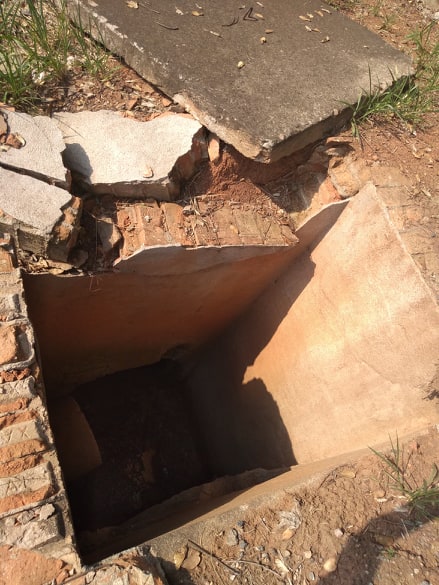 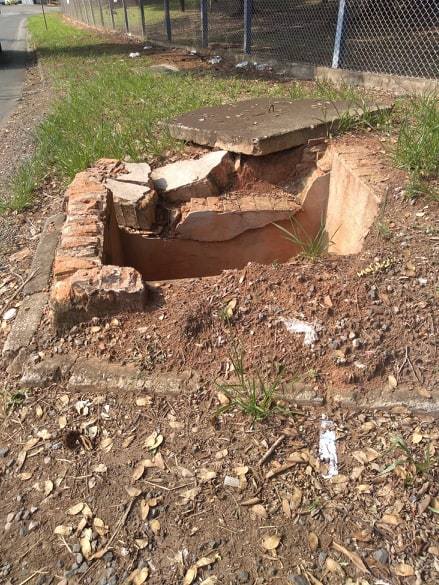 